Regulamin Odznaki Krajoznawczo - Turystycznej "ŚLADAMI MIEJSC             PAMIĘCI  NARODOWEJ"          IEJEJSCPAMIĘCI                     NARODOWEJ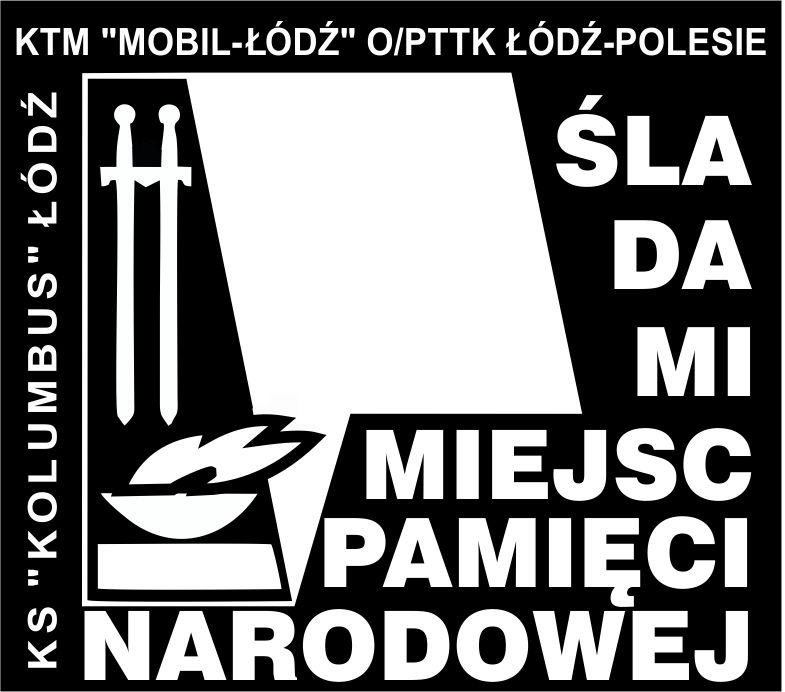 Regulamin odznaki Postanowienia ogólneCelem odznaki  jest zapoznanie się przez zdobywających z miejscami  pamięci narodowej na terenie Polski.Odznaka posiada trzy stopnie, które zdobywa się w kolejności  od brązowej do złotej. Odznakę można zdobywać po ukończeniu 7 roku życia na terenie całej Polski, również podczas zdobywania innych odznak turystyczno - krajoznawczych.Odznaka zweryfikowana na podstawie kroniki jest odpłatna (koszt odznaki   9,00 zł).W ciągu jednego roku można zdobyć tylko jeden stopień odznaki.Miejscem pamięci narodowej  jest: 
1) grób lub cmentarz wojenny; 
2) nieruchomość lub obiekt budowlany albo jego pozostałości, upamiętniające postaci lub wydarzenia znaczące dla Narodu i Państwa Polskiego, muzea tradycji niepodległościowych, kopiec; 
3) inny obiekt lub przedmiot związany z wydarzeniami lub postaciami znaczącymi dla dziedzictwa Narodu i Państwa Polskiego, a w szczególności tablica pamiątkowaWarunki zdobywania odznaki.Czas zdobywania kolejnych stopni odznaki jest dowolny.Potwierdzenia należy uzyskiwać w specjalnie założonej kronice (forma kroniki jest dowolna).Ubiegający się o odznakę powinien udokumentować obecność w poszczególnych obiektach – zbierając pieczątki  miejscowe (urząd, poczta, sklep, itp.)  Oprócz potwierdzenia należy również podać  podstawowe informacje o zwiedzanym obiekcie- nazwa, data powstania itp.Można zamieścić widokówkę, szkic lub własnoręcznie wykonane zdjęcie.W wyjątkowych okolicznościach potwierdzenia może dokonać również osoba uprawniona – kierownik wycieczki, przewodnik, przodownik turystyki kwalifikowanej PTTK, instruktor krajoznawstwa PTTK (maksymalnie 10% punktacji na dany stopień odznaki).Raz zwiedzany obiekt nie może być zaliczony powtórnie do punktacji na wyższy stopień odznaki. Punktacja.     Punktacja za poszczególne obiekty miejsc pamięci narodowej wynosi 5 pkt.     Punktacja dodatkowa:za zwiedzenie obiektu poza województwem zamieszkania ubiegającego się   o odznakę  5 pkt.udział w odczycie lub prelekcji na temat miejsc pamięci narodowej 3 pkt.prowadzenie odczytu lub prelekcji na temat miejsc pamięci narodowej 10 pkt.udokumentowana opieka nad dowolnie wybranym miejscem pamięci narodowej 10 pkt. w ciągu 1 roku.własnoręcznie wykonane zdjęcie obiektu (wklejone do kroniki) 1pkt.- maksymalnie  2 zdjęcia  danego obiektu Punktacja na poszczególne stopnie odznaki : Odznaka w stopniu  - brązowym                       100  pkt                                     - srebrnym                         250  pkt(poza województwem swojego miejsca zamieszkania należy zdobyć 150 pkt.)                                  - złotym                             400  pkt(poza województwem swojego miejsca zamieszkania należy zdobyć 350 pkt.)Aby zdobyć odznakę w stopniu srebrnym należy dodatkowo zwiedzić 5 obiektów spośród wymienionych w wykazie.Aby zdobyć odznakę w stopniu złotym należy dodatkowo zwiedzić 15 obiektów spośród wymienionych w wykazie. Weryfikacja odznaki.Weryfikacji odznaki dokonuje się na podstawie kroniki zawierającej spełnienie warunków odpowiedniego stopnia odznaki.Weryfikacji dokonuje Zespół Weryfikacyjny Odznaki „Śladami Miejsc Pamięci Narodowej”.Kroniki należy nadsyłać na adres :Oddział PTTK Łódź – Polesie90-630 Łódź, ul. Lipowa 48Klub Sportowy "KOLUMBUS" przy parafii pw. Św. Ap. Piotra i Pawła w Łodzi90-029 Łódź, ul. Nawrot 104Turyści spoza Łodzi przesyłają kronikę na podany adres drogą pocztową, załączając zaadresowaną kopertę ze znaczkiem na przesyłkę zwrotną. Na życzenie zdobywającego do zweryfikowanej kroniki po uiszczeniu opłaty dołącza się odznaki ( kronika i odznaki zostają odesłane „ za pobraniem”).Postanowienia końcowe.Odznaka została ustanowiona z inicjatywy działaczy Klubu Turystyki Motorowej "MOBIL - ŁÓDŹ" O/PTTK Łódź - Polesie oraz Sekcji Motorowej Klubu Sportowego "KOLUMBUS" Łódź.Interpretacja niniejszego regulaminu należy do  Zespołu Weryfikacyjnego Odznaki, który może przyznawać Odznaki Honorowe poza w/w wymaganiami.Zarząd Oddziału PTTK Łódź-Polesie  zatwierdził niniejszy regulamin uchwałą nr 7/XIV/2017  z dnia  08.11.2017r..   Zarząd Klubu Sportowego "KOLUMBUS" Łódź  zatwierdził niniejszy regulamin uchwałą nr 3/2017 z dnia 21.09.2017r.               Regulamin oraz projekt graficzny odznaki opracowali Instruktorzy Krajoznawstwa Polski:                                   Agata i Krzysztof GóraWykaz obiektów wymaganych na stopień srebrny i złoty:województwo podkarpackieBaligród – pomnik ofiar UPABrzostek – Cmentarz wojenny I wojny światowejChotyniec – pomnik poległych w walce z UPACisna – mogiła żołnierzy poległych w walkach z UPACzarna – Cmentarz wojenny I wojny światowejJasło – Cmentarz wojenny I i II wojny światowejMielec – Ściana KatyńskaMielec – Ściana pamięci żołnierzy polskichMielec – pomnik żołnierzy AKRzeszów – Pomnik chwały żołnierzy AKWarzyce – Pomnik ofiar masowych egzekucji z czasów II wojny światowejwojewództwo wielkopolskiePoznań – CytadelaPoznań – Muzeum Armii „Poznań”Poznań – Muzeum Martyrologii Wielkopolan Fort VIIPoznań – Muzeum Uzbrojenia w PoznaniuChełmno – Muzeum byłego Obozu Zagładywojewództwo śląskieKatowice – Pomnik ofiar KatyniaKatowice – Pomnik Tadeusza KościuszkiKatowice – pomnik Wojciecha KorfantegoKatowice – Pomnik harcerzy wrześniaKatowice – Pomnik poległych górników Kopalni WujekKatowice – Pomnik powstańców śląskichKatowice – Wieża spadochronowaBielsko – Biała – Pomnik konfederatów barskichGliwice – RadiostacjaJaworzno – Obóz „Neu-Dachs”Rychwałd – Pomnik poległych podczas I i II wojny światowejSzczyrk – Pomnik Narodowych Sił Zbrojnychwojewództwo dolnośląskieWrocław – Obóz pracy – Ausländer-Auffanglager ClausewitzstrasseWrocław – Cmentarz Oficerów Armii RadzieckiejWrocław – Cmentarz żołnierzy polskich przy ulicy GrabiszyńskiejWrocław – Fontanna PamięciWrocław – Obóz koncentracyjny na TarnogajuWrocław – Pomnik pomordowanych członków organizacji „Olimp”Wrocław – Pomnik pomordowanych profesorów lwowskich szkół akademickichWrocław – Synagoga pod Białym BocianemWrocław – Zakład Karny nr 1Rogoźnica - Gross-Rosen – Państwowe Muzeum w Rogoźnicywojewództwo lubelskieLublin – Muzeum Martyrologii „Pod Zegarem” (dawne więzienie gestapo)Lublin – Zamek Lubelski – MuzeumMajdanek – Państwowe Muzeum na MajdankuBełżec – Muzeum i Miejsce PamięciBiała Podlaska – Muzeum Południowego PodlasiaChełm – Stalag 319 i Las BorekKock – cmentarz wojskowy i izba pamięciOsuchy – cmentarz partyzancki i miejsce pamięciParczew – Kamień upamiętniający egzekucję więźniów z Zamku LubelskiegoParczew – Krzyż i tablica ku czci ppor. Jana Lisonia z 27 Wołyńskiej Dywizji Piechoty AKParczew – symboliczny grób ofiar obozów koncentracyjnychPoniatowa – Obóz Pracy w PoniatowejSobibór – Muzeum Byłego Obozu Zagłady w SobiborzeZamość – Rotunda Muzeum Martyrologii ZamojszczyznyZwierzyniec – obóz przejściowywojewództwo świętokrzyskieKielce – Muzeum Pamięci NarodowejKoprzywnica – krzyż i tablica pamiątkowaMichniów – Mauzoleum Martyrologii Wsi Polskiej w MichniowieRadoszyce – kamień z tablicami upamiętniającymi walki partyzanckieSkalbmierz – pomnik upamiętniający pacyfikację  ludności oraz bitwę partyzantów i czołgistów radzieckich z oddziałami niemieckimiwojewództwo mazowieckieWarszawa – Aleja Szucha 25Warszawa – Cmentarz Komunalny (d. Wojskowy) na PowązkachWarszawa – Cmentarz Mauzoleum Żołnierzy RadzieckichWarszawa – Cmentarz Powstańców Warszawy i Pomnik „Polegli – Niepokonani”Warszawa – Muzeum KatyńskieWarszawa – Muzeum Powstania WarszawskiegoWarszawa – Muzeum Więzienia „Pawiak”Warszawa – Pomnik Poległym i Pomordowanym na WschodzieWarszawa – Pomnik Polskiego Państwa Podziemnego i Armii Krajowej Warszawa – Pomnik Powstania WarszawskiegoWarszawa – Trakt Pamięci Męczeństwa i Walki ŻydówPalmiry – Muzeum – Miejsce Pamięci Palmiry i cmentarzTreblinka – Muzeum Walki i MęczeństwaPruszków – Muzeum Dulag 121Pruszków – Pomnik przywódców Państwa Podziemnego w PruszkowiePruszków – Zakłady Naprawcze Taboru KolejowegoPomiechówek – obóz jeniecki i gettoSuchożebry – Stalag 366, cmentarz jeniecki i pomnikStudzianki – Pomnik ku czci poległych w walkach w sierpniu 1944 r.województwo małopolskieKraków – Fabryka SchindleraKraków – Krzesła-pomniki na Placu Bohaterów GettaKraków – Muzeum Apteka „Pod Orłem”Kraków – Muzeum Armii KrajowejKraków – Muzeum Historii Miasta Krakowa. Oddział „Ulica Pomorska”Płaszów – pomnik i tablice pamiątkowe poświęcone pamięci ofiar obozuOświęcim - Auschwitz-Birkenau – Miejsce Pamięci i MuzeumOchotnica – Pomnik ku czci ofiar „Krwawej Wigilii“Gruszowiec – pomnik ofiar pacyfikacjiwojewództwo łódzkieŁódź – Muzeum Tradycji Niepodległościowych – Oddział RadogoszczŁódź – Obóz dla młodocianych Polaków przy ul. PrzemysłowejŁódź – Park Ocalałych i Pomnik Polaków Ratujących ŻydówŁódź – Stacja RadegastŁódź – Szlak Pamięci Litzmannstadt GettoPiotrków Trybunalski – Klasztor bernardynówWieluń -  Ruiny kolegiatywojewództwo podlaskieBiałystok – Głaz LotnikaBiałystok – Cmentarz ŻydowskiBiałystok – Pomnik ofiar wojny polsko-bolszewickiejBiałystok – Pomnik Żołnierzy AKBiałystok – Pomnik mordu katyńskiegoBiałystok – Pomnik Polskich Sił Zbrojnych na zachodzieBiałystok – Pomnik ks. Jerzego PopiełuszkiBiałystok – Pomnik spalonej Wielkiej SynagogiBiałystok – Cmentarz GettaBiałystok – Pomnik obrońców BiałegostokuBielsk Podlaski – Izba Pamięci (Muzeum Martyrologii)Jedwabne – pomnik ofiar pogromuWizna – schron (Góra Strękowa) i obelisk pamiątkowyZambrów – pomnik ku czci zamordowanychwojewództwo pomorskieGdańsk – Poczta PolskaGdańsk – WesterplatteGdańsk – StoczniaGdynia – StoczniaSztutowo – Muzeum StutthofLębork – Pomnik pamięci ofiar obozu koncentracyjnegoGniew – obóz przesiedleńczyWejherowo – Obelisk i tablice pamiątkowe ku czci ofiar masowych egzekucjiwojewództwo kujawsko-pomorskiePodgórze i Glinki – Obozy jenieckie (Toruń – Wielka Nieszawka)Toruń – Cmentarz BarbarkaToruń – Fort VIIToruń-Rudak – teren obozu jenieckiego i obozu pracy przymusowejBydgoszcz – Pomnik Walki i Męczeństwa na Starym RynkuBydgoszcz-Fordon – „Dolina Śmierci”Las Rybieniec k. Chełmna – Obelisk ku czci ofiar terroru hitlerowskiegoPotulice – Cmentarz ofiar II wojny światowej w Potulicachwojewództwo warmińsko-mazurskieDziałdowo – Obóz przejściowyLubawa – Obóz dla młodocianychOlsztyn – Szpital psychiatryczny i pomnik w Kortowie